АДМИНИСТРАЦИЯ МУНИЦИПАЛЬНОГО ОБРАЗОВАНИЯНАЗИЕВСКОЕ ГОРОДСКОЕ ПОСЕЛЕНИЕКИРОВСКОГО МУНИЦИПАЛЬНОГО РАЙОНА ЛЕНИНГРАДСКОЙ ОБЛАСТИП О С Т А Н О В Л Е Н И Еот 26  апреля 2018 года   № 83О запрещении проведения палов  травы на территории муниципального образования Назиевское городское поселение Кировского муниципального района Ленинградской области          Во исполнение Федеральных законов от 21 декабря 1994 г. № 69-ФЗ «О пожарной безопасности», от 21 декабря 1994 г. № 68 «О защите населения и территорий от чрезвычайных ситуаций природного и техногенного характера», в целях активизации  работ в пожароопасный период 2018 г. и обеспечения  пожарной безопасности на территории муниципального образования Назиевское городское поселение Кировского муниципального района Ленинградской области  (далее МО Назиевское городское поселение):    1. Запретить палы сухой  травянистой растительности, стерни, пожнивных остатков на землях сельскохозяйственного назначения и землях государственного запаса, разведение костров на полях и в местах массового отдыха.    2.  Рекомендовать конкурсному управляющему МУП «НазияКомСервис» А.А. Романову  привести в готовность для возможного использования, водовозную и землеройную технику, обеспечить  исправное состояние пожарных гидрантов и указателей к ним.    3.  Проинформировать старост населенных пунктов поселения о запрете пала сухой травы и необходимых действиях:    3.1.  Разъяснение жителям населенных пунктов о запрете пала сухой травы;    3.2. Информирование администрации  МО Назиевское городское поселение о случаях самовольного пала сухой травы;    3.3. Принятие необходимых мер и действий при возникновении возгораний сухой травы для локализации и ликвидации возгорания.    4. Настоящее постановление вступает в силу с момента его официального опубликования.Глава администрации                                                                    О.И. КибановРазослано: дело, МУП «НазияКомСервис», старостам деревень, официальный сайт.       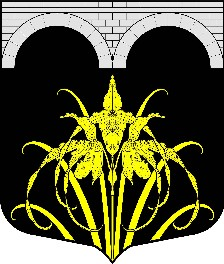 